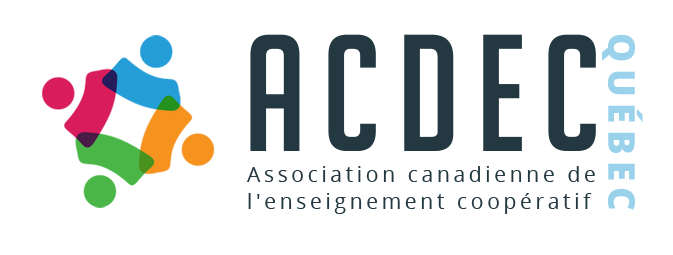 FORMULAIRE DE DEMANDE PROGRAMME DE BOURSESBOURSE Persévérance FCCQ 2021-2022AdmissibilitéLes étudiants doivent être inscrits à temps plein lors de l’année 2021 dans un établissement d’enseignement membre de l’ACDEC-Québec. Sont aussi admissibles les étudiants de cet établissement qui ont complété leur programme au cours de l’année de référence. L’année de référence est définie comme étant la période allant du 1er janvier au 31 décembre 2021.L’établissement d’enseignement, par l’entremise d’un coordonnateur de stage ou son équivalent, désigne son ou ses candidats et fait parvenir à l’ACDEC-Québec le formulaire de mise en candidature ainsi que tous les autres documents exigés dûment complétés avant le 16 mars 2021.Particularités Au niveau collégial Le programme d’études est offert dans un établissement reconnu par le ministère de l’Éducation, Enseignement supérieur et Recherche.L’étudiant a effectué 2 ou 3 phases d’alternance i.e. 2 ou 3 stages à temps plein (un minimum de 4 jours pour 28 heures semaine au DEC), chacun d’une durée minimale de 8 semaines et maximale de 20 semaines au DEC et d’une durée minimale de 4 à 12 semaines à l’AEC; (ou respecte les exigences exceptionnelles dû à la covid-19).Le programme se termine par une séquence en milieu scolaire d’un minimum de 45 heures-contact au DEC ou à l’AEC. Le parcours mène à une sanction. OuL’étudiant doit avoir complété deux stages COOP au 31 décembre de l’année de référence et le pourcentage du temps consacré au stage doit être égal ou supérieur à 20% du temps alloué au programme d’études. L’étudiant doit être inscrit au DEC régulier ou à une AEC à temps plein. Au moins un stage est réalisé dans une période autre que l’été. La durée de chacun des stages en milieu de travail sera, sur une période continue, entre 12 à 16 semaines à temps complet. (ou respecte les conditions exceptionnelle dû à la covid-19).Le programme se termine par une session d’études à temps complet (minimum 180 heures). Le parcours mène à une sanction. Au niveau universitaire Le programme d’études est offert dans un établissement reconnu par le ministère de l’Éducation, enseignement supérieur et Recherche.L’étudiant a effectué 2 ou 3 phases d’alternance i.e. 2 ou 3 stages à temps plein), chacun d’une durée minimale de 8 semaines et maximale de 20 semaines.Le programme se termine par une session d’études à temps plein.Le parcours mène à une sanction. OuLe programme d’études est offert dans un établissement reconnu par le ministère de l’Éducation, du Loisir et du Sport. Le pourcentage du temps consacré au stage doit être égal ou supérieur à 30% du temps alloué au programme d’études et doit inclure un minimum de deux stages pour le baccalauréat et d’un stage pour la maîtrise au 31 décembre de l’année de référence. L’étudiant doit être inscrit au baccalauréat régulier à temps plein ou à la maîtrise à temps plein. Au moins un stage est réalisé dans une période autre que l’été. La durée de chacun des stages en milieu de travail sera, sur une période continue, entre 12 à 16 semaines à temps complet. Le programme se termine par une session d’études à temps complet (minimum 180 heures). Le parcours mène à une sanction. Critères de sélection Sa contribution dans son milieu de stage Son dossier démontre un cheminement personnelSa détermination dans l’ensemble de son parcoursLe curriculum vitae Nombre de candidats Le nombre de candidats qu’un établissement peut présenter est fonction du nombre de stages réalisés par année, ainsi : 200 stages ATE ou COOP ou moins annuellement : 1 candidat(e) Entre 201-1000 stages ATE ou COOP annuellement : 2 candidat(e)s Plus de 1 000 stages ATE ou COOP annuellement : 3 candidats(e)sDocuments requis pour déposer une candidature Le formulaire de mise en candidatureLe curriculum vitaeUne lettre de motivation du candidat qui démontre sa persévérance (rédigée par le candidat)Une lettre d’un témoin de cette évolution (coordonnateur, superviseur de stage, prof.)